Υπόδειγμα Οικονομικής ΠροσφοράςΤου έργου με τίτλο «Έργο προστασίας του Περιαστικού Δάσους Θεσσαλονίκης από την πευκοκάμπια με τη χρήση εναέριων μέσων (μέθοδος αεροψεκασμού)»Η εκτέλεση των εργασιών θα πραγματοποιηθούν στις εγκαταστάσεις της Πολεμικής Αεροπορίας, σε θέση που θα μας υποδειχθεί και αφορά δαπάνη ποσού μέχρι 2.069,990 € με Φ.Π.Α. Θα εκτελεστούν εργασίες καθαρισμού των ψεκαστικών μέσων, εργασίες παρασκευής του ψεκαστικού διαλύματος, πλήρωσης των αεροσκαφών με ψεκαστικό διάλυμα, καθώς και τακτοποίηση των εγκαταστάσεων αεροψεκασμού και καθαρισμού των δοχείων μετά το πέρας των εργασιών. Επίσης, μετά το πέρας των εργασιών τα δοχεία μεταφοράς του βιολογικού σκευάσματος θα πρέπει να επαναχρησιμοποιηθούν ή να ανακυκλωθούν με την υποστήριξη του αναδόχου. Το συνεργείο του αναδόχου θα είναι τουλάχιστον διμελές.Για τις ανωτέρω εργασίεςπροσφέρωΟ ΠΡΟΣΦΕΡΩΝ………………………………………………………(Θέση, ημερομηνία, σφραγίδα, υπογραφή)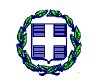 ΕΛΛΗΝΙΚΗ ΔΗΜΟΚΡΑΤΙΑΑΠΟΚΕΝΤΡΩΜΕΝΗ ΔΙΟΙΚΗΣΗ ΜΑΚΕΔΟΝΙΑΣ – ΘΡΑΚΗΣΓΕΝΙΚΗ Δ/ΝΣΗ ΔΑΣΩΝ &ΑΓΡΟΤΙΚΩΝ ΥΠΟΘΕΣΕΩΝΔ/ΝΣΗ ΔΑΣΩΝ ΘΕΣΣΑΛΟΝΙΚΗΣΔΑΣΑΡΧΕΙΟ ΘΕΣΣΑΛΟΝΙΚΗΣΥποέργο 5: Προετοιμασία εγκαταστάσεων αεροψεκασμού και παρασκευή ψεκαστικού διαλύματος για την καταπολέμηση της πευκοκάμπιας στην περιοχή ευθύνης του Δασαρχείου Θεσσαλονίκης-έτους 2020CPV:90922000-6 Υπηρεσίες καταπολέμησης επιβλαβών εντόμωνΑριθμητικώςολογράφως